REPUBLIKA HRVATSKA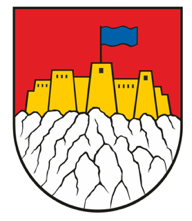 SPLITSKO – DALMATINSKA ŽUPANIJAOPĆINA KLIS Općinski načelnikKLASA: 021-05/17-01/01URBROJ: 2180/03-01/17-16Klis, 10. siječnja 2017. godineNa temelju odredbi Zakona o udrugama („Narodne novine“, br. 74/14), članka 8. Uredbe o kriterijima, mjerilima i postupcima financiranja i ugovaranja programa i projekata od interesa za opće dobro koje provode udruge – nastavno: Uredba (“Narodne novine” broj 26/15) i članka 44. Statuta Općine Klis („Službeni vjesnik Općine Klis“, br.2/13 i 3/13), Općinski načelnik Općine Klis dana 10. siječnja 2017. godine donosi slijedećiGodišnji plan javnih natječajaza financiranje programa i projekata koje provode udruge u Općini Klisza 2017. godinuI.Ovim Godišnjim planom javnih natječaja za financiranje programa i projekata koje provode udruge u Općini Klis (u daljnjem tekstu: Godišnji plan) planira se raspisivanje javnihnatječaja tijekom 2017. godine.Godišnji plan sadrži podatke o davatelju financijskih sredstava, području, nazivu i planiranom vremenu objave javnog natječaja, ukupnom iznosu raspoloživih sredstava, rasponu sredstava namijenjenom za financiranje pojedinog programa, odnosno projekta, očekivanom broju programa i projekata koji će se ugovoriti za financiranje i, ovisno o vrsti javnog natječaja, druge podatke.Općina Klis zadržava pravo ažuriranja Godišnjeg plan javnih natječaja za financiranjeprograma i projekata koje provode udruge u Općini Klis za 2017.g. tijekom tekućekalendarske godine.Godišnji plan raspisivanja javnih natječaja utvrđuje se u Tablici koja čini sastavni dio ovoga Plana, a objava samih poziva za predlaganje javnih potpora direktno ovisi o izvršenju Proračuna za tekuću godinu.II.Ovaj Godišnji plan stupa na snagu danom donošenja, te će se objaviti na službenojinternetskoj stranici Općine Klis, www.klis.hr .OPĆINSKI NAČELNIKJakov VetmaPrivitak:- TablicaDostaviti:1. Općina Klis, Jedinstveni upravni odjel, ovdje2. Službena stranica Općine Klis www.klis.hr, na objavu